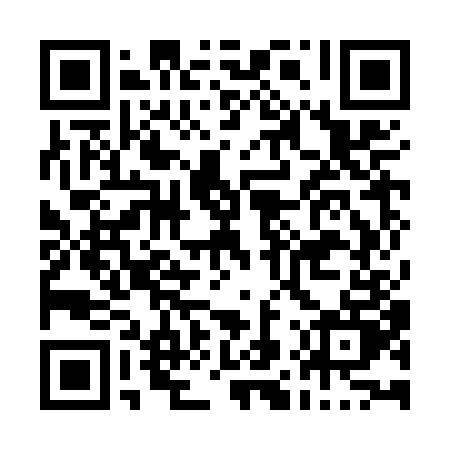 Prayer times for L'Ange-Gardien, Quebec, CanadaMon 1 Jul 2024 - Wed 31 Jul 2024High Latitude Method: Angle Based RulePrayer Calculation Method: Islamic Society of North AmericaAsar Calculation Method: HanafiPrayer times provided by https://www.salahtimes.comDateDayFajrSunriseDhuhrAsrMaghribIsha1Mon2:514:5412:486:148:4310:452Tue2:524:5512:496:148:4210:453Wed2:524:5512:496:148:4210:454Thu2:524:5612:496:148:4210:455Fri2:534:5712:496:148:4110:456Sat2:544:5812:496:148:4110:447Sun2:554:5812:496:148:4010:438Mon2:574:5912:506:138:4010:429Tue2:585:0012:506:138:3910:4110Wed3:005:0112:506:138:3910:4011Thu3:015:0212:506:138:3810:3812Fri3:035:0312:506:128:3710:3713Sat3:045:0412:506:128:3710:3514Sun3:065:0512:506:128:3610:3415Mon3:085:0612:506:118:3510:3216Tue3:095:0712:516:118:3410:3117Wed3:115:0812:516:108:3310:2918Thu3:135:0912:516:108:3210:2819Fri3:155:1012:516:098:3110:2620Sat3:165:1112:516:098:3010:2421Sun3:185:1212:516:088:2910:2322Mon3:205:1312:516:088:2810:2123Tue3:225:1412:516:078:2710:1924Wed3:245:1512:516:078:2610:1725Thu3:265:1612:516:068:2510:1526Fri3:285:1812:516:058:2410:1327Sat3:305:1912:516:048:2310:1128Sun3:315:2012:516:048:2110:0929Mon3:335:2112:516:038:2010:0730Tue3:355:2212:516:028:1910:0531Wed3:375:2412:516:018:1710:03